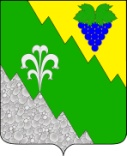 АДМИНИСТРАЦИЯ НИЖНЕБАКАНСКОГО СЕЛЬСКОГО ПОСЕЛЕНИЯ КРЫМСКОГО РАЙОНА ПОСТАНОВЛЕНИЕ   от   22.03.2018                                                                                          №  17станица НижнебаканскаяОб усилении противопожарной защиты населенных пунктов Нижнебаканского  сельского поселения Крымского района В соответствии с Федеральным законом от 21 декабря 1994 года №69-ФЗ  «О пожарной безопасности», Федеральным законом от 6 октября 2003 года №131-ФЗ «Об общих принципах организации местного самоуправления в Российской Федерации», постановлением Правительства Российской Федерации от 25 апреля 2012 года №390 «О противопожарном режиме», в целях обеспечения первичных мер пожарной безопасности и предупреждения чрезвычайных ситуаций, укрепления пожарной безопасности населенных пунктов и объектов различных форм собственности, предотвращения гибели людей и материальных потерь, п о с т а н о в л я ю: 1. Запретить на территории Нижнебаканского  сельского поселения Крымского района организациям, предприятия, гражданам и жителям частного сектора, разведение костров, сжигание мусора и сухой травы вблизи строений, на полянах, лугах и огородах, сенокосах, пастбищах, в лесу, производство сельскохозяйственных палов. Запретить осуществление неконтролируемой огневой зачистки земельных и приусадебных участков, выжигание сухой травы, разведение костров.Выжигание сухой травянистой растительности на земельных участках (за исключением участков, находящихся на торфяных почвах) населенных пунктов, может производиться в безветренную погоду при условии, что:а) участок для выжигания сухой травянистой растительности располагается на расстоянии не ближе 50 метров от ближайшего объекта;б) территория вокруг участка для выжигания сухой травянистой растительности очищена в радиусе 25 - 30 метров от сухостойных деревьев, валежника, порубочных остатков, других горючих материалов и отделена противопожарной минерализованной полосой шириной не менее 1,4 метра;в) на территории, включающей участок для выжигания сухой травянистой растительности, не действует особый противопожарный режим;г) лица, участвующие в выжигании сухой травянистой растительности, обеспечены первичными средствами пожаротушения.Принятие решения о проведении выжигания сухой травянистой растительности и определение лиц, ответственных за выжигание, осуществляется руководителем организации.Выжигание сухой травянистой растительности на земельных участках, непосредственно примыкающих к лесам, осуществляется в соответствии с Правилами пожарной безопасности в лесах, утвержденными постановлением Правительства Российской Федерации от 30 июня 2007 г. №417 «Об утверждении Правил пожарной безопасности в лесах».2. Индивидуальным предпринимателям, руководителям предприятий и организаций, учреждений всех форм собственности обеспечить объекты, находящиеся в пользовании на праве собственности или ином законном основании, первичными средствами пожаротушения, противопожарным водоснабжением. Жителям частного сектора обеспечить свои подворья первичными средствами пожаротушения (багры, лопаты, ломы, емкости с водой и т. д.).3. Индивидуальным предпринимателям, руководителям предприятий и организаций, учреждений всех форм собственности, жителям частного сектора, при эксплуатации котельных и других теплопроизводящих установок, а также использовании бытовых газовых приборов руководствоваться правилами пожарной безопасности, установленными разделами III-IV постановления Правительства РФ от 25 апреля 2012 года №390 «О противопожарном режиме». 4. Руководителям культурно-просветительных при организации и проведении  зрелищных  мероприятий руководствоваться правилами пожарной безопасности, установленными разделами VI постановления Правительства РФ от 25 апреля 2012 года №390 «О противопожарном режиме». 5. Индивидуальным предпринимателям, руководителям предприятий и организаций, учреждений всех форм собственности, при проведении торговли. ярмарок, распродаж, рекламных акций и других мероприятий, связанных с массовым пребыванием людей в торговых залах (зданиях, сооружениях) или открытых площадках, руководствоваться правилами пожарной безопасности, установленными разделами VII постановления Правительства РФ от 25 апреля 2012 года №390 «О противопожарном режиме». 6. Руководителям медицинских организаций, обеспечить хранение лекарственных препаратов и медицинских изделий, относящихся к легковоспламеняющимся и горючим жидкостям (спирт, эфир и др.),  а также обустройство и использование занимаемых помещений, в строго соответствии с правилами пожарной безопасности, установленными разделами VIII постановления Правительства РФ от 25 апреля 2012 года №390 «О противопожарном режиме». 7. Руководителям сельхозпредприятий, использование открытого огня и разведение костров на землях сельскохозяйственного назначения, производить при условии соблюдения требований пожарной безопасности, установленных постановлением Правительства РФ от 25 апреля 2012 года №390 «О противопожарном режиме», а также нормативными правовыми актами Министерства Российской Федерации по делам гражданской обороны, чрезвычайным ситуациям и ликвидации последствий стихийных бедствий, принятыми по согласованию с Министерством природных ресурсов и экологии Российской Федерации и Министерством сельского хозяйства Российской Федерации.8. Администрации Нижнебаканского сельского поселения Крымского района в период устойчивой сухой, жаркой и ветреной погоды, а также при введении особого противопожарного режима на территориях населенных пунктов поселения, садоводческих, огороднических и дачных некоммерческих объединений граждан, на предприятиях осуществлять следующие мероприятия:а) введение запрета на разведение костров, проведение пожароопасных работ на определенных участках, на топку печей, кухонных очагов и котельных установок;б) организация патрулирования добровольными пожарными и (или) гражданами;в) подготовка для возможного использования в тушении пожаров имеющейся водовозной и землеройной техники;г) проведение соответствующей разъяснительной работы с гражданами о мерах пожарной безопасности и действиях при пожаре;д) создание условий для забора воды из источников наружного водоснабжения, расположенных в сельских населенных пунктах и на прилегающих к ним территориях в соответствии со статьей 19 Федерального закона «О пожарной безопасности».9. Администрации Нижнебаканского сельского поселения Крымского района разместить в местах массового пребывания людей, на информационном и официальном сайте администрации поселения в сети Интернет информационное объявление (памятку) о требованиях по предупреждению пожаров и обеспечении противопожарной безопасности на территории населенных пунктов.10.  Настоящее постановление обнародовать и разместить на официальном сайте администрации  Нижнебаканского сельского поселения  Крымского района в сети Интернет.11. Контроль за выполнением настоящего постановления оставляю за собой.12. Настоящее постановление вступает в силу  со дня его официального обнародования.  .
Глава  Нижнебаканского сельского поселения Крымского района                                                                               И.И.Гернеший